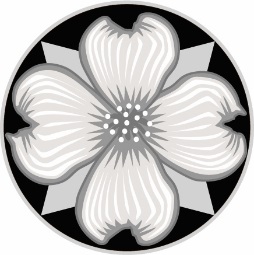 Milwaukie Building10501 SE Main StMilwaukie OR 97222503.786.7623 | 503.786.7612building@milwaukieoregon.govwww.buildingpermits.oregon.govSTRUCTURAL PERMIT APPLICATIONThis permit is issued under OAR 918-460-0030. Permits expire if work is not started within 180 days of issuance or if work is suspended for 180 days.This permit is issued under OAR 918-460-0030. Permits expire if work is not started within 180 days of issuance or if work is suspended for 180 days.This permit is issued under OAR 918-460-0030. Permits expire if work is not started within 180 days of issuance or if work is suspended for 180 days.Category of ConstructionCategory of ConstructionCategory of ConstructionCategory of ConstructionCategory of ConstructionCategory of ConstructionCategory of ConstructionCategory of ConstructionCategory of ConstructionCategory of Construction Single Family Single Family Commercial Commercial Commercial Commercial Multi-Family Multi-Family Multi-Family Multi-Family Accessory Bldg Accessory Bldg Accessory Bldg Other:       Other:       Other:       Other:       Other:       Other:       Other:      type of worktype of worktype of worktype of worktype of worktype of worktype of worktype of worktype of worktype of work New Construction New Construction New Construction Demolition Demolition Demolition Demolition Demolition Demolition Demolition Addition/Alteration/Replacement Addition/Alteration/Replacement Addition/Alteration/Replacement Addition/Alteration/Replacement Addition/Alteration/Replacement Addition/Alteration/Replacement Addition/Alteration/Replacement Addition/Alteration/Replacement Addition/Alteration/Replacement Addition/Alteration/ReplacementDescription of work:      Description of work:      Description of work:      Description of work:      Description of work:      Description of work:      Description of work:      Description of work:      Description of work:      Description of work:      JOB SITE INFORMATION AND LOCATIONJOB SITE INFORMATION AND LOCATIONJOB SITE INFORMATION AND LOCATIONJOB SITE INFORMATION AND LOCATIONJOB SITE INFORMATION AND LOCATIONJOB SITE INFORMATION AND LOCATIONJOB SITE INFORMATION AND LOCATIONJOB SITE INFORMATION AND LOCATIONJOB SITE INFORMATION AND LOCATIONJOB SITE INFORMATION AND LOCATIONJob site address:      Job site address:      Job site address:      Job site address:      Job site address:      Job site address:      Job site address:      Job site address:      Job site address:      Job site address:      City:      City:      City:      City:      State:      State:      State:      State:      ZIP:      ZIP:      Subdivision:      Subdivision:      Subdivision:      Subdivision:      Subdivision:      Lot no.:      Lot no.:      Lot no.:      Lot no.:      Lot no.:      Property ownerProperty ownerProperty ownerProperty ownerProperty ownerProperty ownerProperty ownerProperty ownerProperty ownerProperty ownerName:      Name:      Name:      Name:      Name:      Name:      Name:      Name:      Name:      Name:      Address:      Address:      Address:      Address:      Address:      Address:      Address:      Address:      Address:      Address:      City:      City:      City:      City:      State:      State:      State:      State:      ZIP:      ZIP:      Phone:      Phone:      Phone:      Phone:      Fax:      Fax:      Fax:      Fax:      Fax:      Fax:      Email:      Email:      Email:      Email:      Email:      Email:      Email:      Email:      Email:      Email:      This installation is being made on residential or farm property owned by a member of my immediate family or myself, and is exempt from licensing requirements under ORS 701.010.This installation is being made on residential or farm property owned by a member of my immediate family or myself, and is exempt from licensing requirements under ORS 701.010.This installation is being made on residential or farm property owned by a member of my immediate family or myself, and is exempt from licensing requirements under ORS 701.010.This installation is being made on residential or farm property owned by a member of my immediate family or myself, and is exempt from licensing requirements under ORS 701.010.This installation is being made on residential or farm property owned by a member of my immediate family or myself, and is exempt from licensing requirements under ORS 701.010.This installation is being made on residential or farm property owned by a member of my immediate family or myself, and is exempt from licensing requirements under ORS 701.010.This installation is being made on residential or farm property owned by a member of my immediate family or myself, and is exempt from licensing requirements under ORS 701.010.This installation is being made on residential or farm property owned by a member of my immediate family or myself, and is exempt from licensing requirements under ORS 701.010.This installation is being made on residential or farm property owned by a member of my immediate family or myself, and is exempt from licensing requirements under ORS 701.010.This installation is being made on residential or farm property owned by a member of my immediate family or myself, and is exempt from licensing requirements under ORS 701.010.Homeowner
Sign here: _________________________________________Homeowner
Sign here: _________________________________________Homeowner
Sign here: _________________________________________Homeowner
Sign here: _________________________________________Homeowner
Sign here: _________________________________________Homeowner
Sign here: _________________________________________Homeowner
Sign here: _________________________________________Homeowner
Sign here: _________________________________________Homeowner
Sign here: _________________________________________Homeowner
Sign here: _________________________________________ContractorContractorContractorContractorContractorContractorContractorContractorContractorContractorBusiness name:      Business name:      Business name:      Business name:      Business name:      Business name:      Business name:      Business name:      Business name:      Business name:      Address:      Address:      Address:      Address:      Address:      Address:      Address:      Address:      Address:      Address:      City:      City:      City:      City:      State:      State:      State:      State:      ZIP:      ZIP:      Phone:      Phone:      Phone:      Phone:      Fax:      Fax:      Fax:      Fax:      Fax:      Fax:      Email:      Email:      Email:      Email:      Email:      Email:      Email:      Email:      Email:      Email:      CCB license no.:      CCB license no.:      CCB license no.:      CCB license no.:      CCB license no.:      CCB license no.:      CCB license no.:      CCB license no.:      CCB license no.:      CCB license no.:          applicant if different from above    applicant if different from above    applicant if different from above    applicant if different from above    applicant if different from above    applicant if different from above    applicant if different from above    applicant if different from above    applicant if different from above    applicant if different from aboveName:      Name:      Name:      Name:      Name:      Name:      Name:      Name:      Name:      Name:      Address:      Address:      Address:      Address:      Address:      Address:      Address:      Address:      Address:      Address:      City:      City:      City:      City:      State:      State:      State:      State:      ZIP:      ZIP:      Phone:      Phone:      Phone:      Phone:      Fax:      Fax:      Fax:      Fax:      Fax:      Fax:      Email:      Email:      Email:      Email:      Email:      Email:      Email:      Email:      Email:      Email:          ReQUIRED aUTHORIZED SIGNATURE    ReQUIRED aUTHORIZED SIGNATURE    ReQUIRED aUTHORIZED SIGNATURE    ReQUIRED aUTHORIZED SIGNATURE    ReQUIRED aUTHORIZED SIGNATURE    ReQUIRED aUTHORIZED SIGNATURE    ReQUIRED aUTHORIZED SIGNATURE    ReQUIRED aUTHORIZED SIGNATURE    ReQUIRED aUTHORIZED SIGNATURE    ReQUIRED aUTHORIZED SIGNATUREAuthorizedSignature:Printed name:Printed name:Printed name:Printed name:Printed name:Printed name:Printed name:Printed name:Printed name:Printed name:Date:Date:Date:Date:Date:Date:Date:Date:Date:Date:Department Use OnlyDepartment Use OnlyDepartment Use OnlyDepartment Use OnlyDepartment Use OnlyDepartment Use OnlyDepartment Use OnlyDepartment Use OnlyDepartment Use Only  Permit Number:        Permit Number:        Permit Number:        Permit Number:        Permit Number:        Permit Number:        Permit Number:        Permit Number:        Permit Number:        Date:        Date:        Date:        Date:        Date:        Date:        Date:        Date:        Date:      Valuation / construction informationValuation / construction informationValuation / construction informationValuation / construction informationValuation / construction informationValuation / construction informationValuation / construction informationValuation / construction informationValuation / construction informationRequired Data 1-2 Family DwellingRequired Data 1-2 Family DwellingRequired Data 1-2 Family DwellingRequired Data 1-2 Family DwellingRequired Data 1-2 Family DwellingRequired Data 1-2 Family DwellingRequired Data 1-2 Family DwellingRequired Data 1-2 Family DwellingRequired Data 1-2 Family DwellingPermit fees are based on the value of the work performed. Indicate the value (rounded to the nearest dollar) of all equipment, materials, labor, overhead, and the profit for the work indicated on this application.Permit fees are based on the value of the work performed. Indicate the value (rounded to the nearest dollar) of all equipment, materials, labor, overhead, and the profit for the work indicated on this application.Permit fees are based on the value of the work performed. Indicate the value (rounded to the nearest dollar) of all equipment, materials, labor, overhead, and the profit for the work indicated on this application.Permit fees are based on the value of the work performed. Indicate the value (rounded to the nearest dollar) of all equipment, materials, labor, overhead, and the profit for the work indicated on this application.Permit fees are based on the value of the work performed. Indicate the value (rounded to the nearest dollar) of all equipment, materials, labor, overhead, and the profit for the work indicated on this application.Permit fees are based on the value of the work performed. Indicate the value (rounded to the nearest dollar) of all equipment, materials, labor, overhead, and the profit for the work indicated on this application.Permit fees are based on the value of the work performed. Indicate the value (rounded to the nearest dollar) of all equipment, materials, labor, overhead, and the profit for the work indicated on this application.Permit fees are based on the value of the work performed. Indicate the value (rounded to the nearest dollar) of all equipment, materials, labor, overhead, and the profit for the work indicated on this application.Permit fees are based on the value of the work performed. Indicate the value (rounded to the nearest dollar) of all equipment, materials, labor, overhead, and the profit for the work indicated on this application.  Valuation:        Valuation:        Valuation:        Valuation:        Valuation:        Valuation:        Valuation:        Valuation:        Valuation:        Number of bedrooms:        Number of bedrooms:        Number of bedrooms:        Number of bedrooms:        Number of bedrooms:        Number of bedrooms:        Number of bedrooms:        Number of bedrooms:        Number of bedrooms:        Number of bathrooms:        Number of bathrooms:        Number of bathrooms:        Number of bathrooms:        Number of bathrooms:        Number of bathrooms:        Number of bathrooms:        Number of bathrooms:        Number of bathrooms:        Total number of floors:        Total number of floors:        Total number of floors:        Total number of floors:        Total number of floors:        Total number of floors:        Total number of floors:        Total number of floors:        Total number of floors:        New Dwelling area square footage:        New Dwelling area square footage:        New Dwelling area square footage:        New Dwelling area square footage:        New Dwelling area square footage:        New Dwelling area square footage:        New Dwelling area square footage:        New Dwelling area square footage:        New Dwelling area square footage:        Garage / Carport area square footage:        Garage / Carport area square footage:        Garage / Carport area square footage:        Garage / Carport area square footage:        Garage / Carport area square footage:        Garage / Carport area square footage:        Garage / Carport area square footage:        Garage / Carport area square footage:        Garage / Carport area square footage:        Covered Porch area square footage:        Covered Porch area square footage:        Covered Porch area square footage:        Covered Porch area square footage:        Covered Porch area square footage:        Covered Porch area square footage:        Covered Porch area square footage:        Covered Porch area square footage:        Covered Porch area square footage:        Deck area square footage:        Deck area square footage:        Deck area square footage:        Deck area square footage:        Deck area square footage:        Deck area square footage:        Deck area square footage:        Deck area square footage:        Deck area square footage:        Other structure area square footage:        Other structure area square footage:        Other structure area square footage:        Other structure area square footage:        Other structure area square footage:        Other structure area square footage:        Other structure area square footage:        Other structure area square footage:        Other structure area square footage:      Required Data CommercialRequired Data CommercialRequired Data CommercialRequired Data CommercialRequired Data CommercialRequired Data CommercialRequired Data CommercialRequired Data CommercialRequired Data Commercial  Valuation:        Valuation:        Valuation:        Valuation:        Valuation:        Valuation:        Valuation:        Valuation:        Valuation:        Existing Building area square footage:        Existing Building area square footage:        Existing Building area square footage:        Existing Building area square footage:        Existing Building area square footage:        Existing Building area square footage:        Existing Building area square footage:        Existing Building area square footage:        Existing Building area square footage:        New Building area square footage:        New Building area square footage:        New Building area square footage:        New Building area square footage:        New Building area square footage:        New Building area square footage:        New Building area square footage:        New Building area square footage:        New Building area square footage:        Number of Stories:        Number of Stories:        Number of Stories:        Number of Stories:        Number of Stories:        Number of Stories:        Number of Stories:        Number of Stories:        Number of Stories:        Type of Construction:        Type of Construction:        Type of Construction:        Type of Construction:        Type of Construction:        Type of Construction:        Type of Construction:        Type of Construction:        Type of Construction:        Occupancy Groups:  Occupancy Groups:  Occupancy Groups:  Occupancy Groups:  Occupancy Groups:  Occupancy Groups:  Occupancy Groups:  Occupancy Groups:  Occupancy Groups:  Existing:          Existing:          Existing:          Existing:          Existing:          Existing:          Existing:          Existing:          Existing:          New:        New:        New:        New:        New:        New:        New:        New:        New:      NOTICENOTICENOTICENOTICENOTICENOTICENOTICENOTICENOTICEAll contractors and subcontractors are required to be licensed with the Oregon Construction Contractors Board under ORS 70 and may be required to be licensed in the jurisdiction in which work is being performed.All contractors and subcontractors are required to be licensed with the Oregon Construction Contractors Board under ORS 70 and may be required to be licensed in the jurisdiction in which work is being performed.All contractors and subcontractors are required to be licensed with the Oregon Construction Contractors Board under ORS 70 and may be required to be licensed in the jurisdiction in which work is being performed.All contractors and subcontractors are required to be licensed with the Oregon Construction Contractors Board under ORS 70 and may be required to be licensed in the jurisdiction in which work is being performed.All contractors and subcontractors are required to be licensed with the Oregon Construction Contractors Board under ORS 70 and may be required to be licensed in the jurisdiction in which work is being performed.All contractors and subcontractors are required to be licensed with the Oregon Construction Contractors Board under ORS 70 and may be required to be licensed in the jurisdiction in which work is being performed.All contractors and subcontractors are required to be licensed with the Oregon Construction Contractors Board under ORS 70 and may be required to be licensed in the jurisdiction in which work is being performed.All contractors and subcontractors are required to be licensed with the Oregon Construction Contractors Board under ORS 70 and may be required to be licensed in the jurisdiction in which work is being performed.All contractors and subcontractors are required to be licensed with the Oregon Construction Contractors Board under ORS 70 and may be required to be licensed in the jurisdiction in which work is being performed.Building Permit and related feesBuilding Permit and related feesBuilding Permit and related feesBuilding Permit and related feesBuilding Permit and related feesBuilding Permit and related feesBuilding Permit and related feesBuilding Permit and related feesBuilding Permit and related feesBuilding Permit FeeBuilding Permit FeeBuilding Permit FeeBuilding Permit FeeBuilding Permit FeeBuilding Permit FeeBuilding Permit Fee$      $      Plan Review FeePlan Review FeePlan Review FeePlan Review FeePlan Review FeePlan Review FeePlan Review Fee$      $      Fire & Life Safety FeeFire & Life Safety FeeFire & Life Safety FeeFire & Life Safety FeeFire & Life Safety FeeFire & Life Safety FeeFire & Life Safety Fee$      $      State Surcharge (12% of permit fee)State Surcharge (12% of permit fee)State Surcharge (12% of permit fee)State Surcharge (12% of permit fee)State Surcharge (12% of permit fee)State Surcharge (12% of permit fee)State Surcharge (12% of permit fee)$      $      Technology Fee (5% of permit fee)Technology Fee (5% of permit fee)Technology Fee (5% of permit fee)Technology Fee (5% of permit fee)Technology Fee (5% of permit fee)Technology Fee (5% of permit fee)Technology Fee (5% of permit fee)$      $      TOTAL FEES TOTAL FEES TOTAL FEES TOTAL FEES TOTAL FEES TOTAL FEES TOTAL FEES $       $       